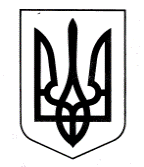 ЗАЗИМСЬКА СІЛЬСЬКА РАДА БРОВАРСЬКОГО РАЙОНУ  КИЇВСЬКОЇ ОБЛАСТІ РІШЕННЯПро надання матеріальної допомоги жителям села ПогребиКеруючись ст. 26 Закону України «Про місцеве самоврядування в Україні», рішенням Зазимської сільської ради від 26.01.2021 року № 04 - 05 - позачергової – VIІI «Про затвердження сільської програми «Турбота» на 2021 рік», розглянувши звернення Некрашевич Г. Г., Запорожець Г. М., Андрійченко М. І. враховуючи рекомендації постійної комісії з питань соціально-економічного розвитку, бюджету та фінансів, комунальної власності, реалізації державної регуляторної політики, інвестицій та зовнішньоекономічних зв’язків, розглянувши та обговоривши звернення про надання матеріальної допомоги, Зазимська сільська радаВИРІШИЛА:Надати Некрашевич Галині Геннадіївні одноразову матеріальну допомогу у розмірі 5 000 грн.Надати Запорожець Галині Миколаївні одноразову матеріальну допомогу у розмірі 15 000 грн.Надати Андрійченку Миколі Івановичу одноразову матеріальну допомогу у розмірі 5 000 грн.Контроль за виконанням вказаного рішення покласти на постійну комісію з питань соціально – економічного розвитку, бюджету та фінансів, комунальної власності, реалізації державної регуляторної політики, інвестицій та зовнішньоекономічних зв’язків.Сільський голова	Віталій КРУПЕНКОс. Зазим’я23 березня 2021 року№797 - 08 - VIIІ